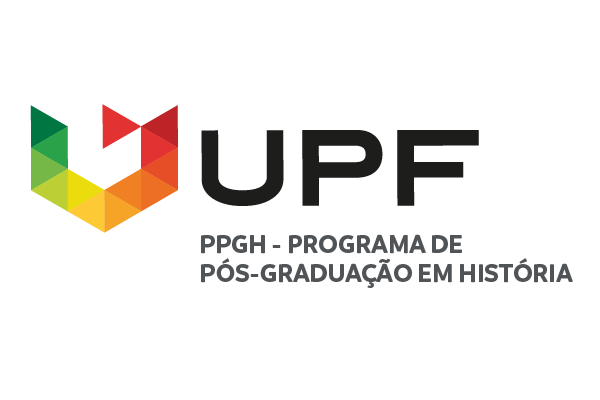 SOLICITAÇÃO DE PRORROGAÇÃOAo Conselho Programa de Pós-Graduação em HistóriaPasso Fundo, ____________de 2023.Eu,                                                            , solicito a prorrogação da banca de                             da dissertação/tese que deveria ocorrer em                   (semestre). O motivo para esta solicitação                                                                                                                    . Assim sendo, necessito de mais tempo para a conclusão da escrita da dissertação/tese que tem previsão para ser entregue em                                  (mês/ano).Atenciosamente,______________________________.Assinatura do acadêmicoCiente/de acordo do orientador:____________________________.Assinatura do Orientador